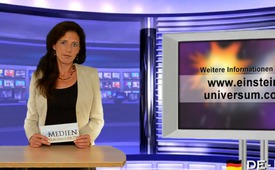 Urknalltheorie - ein Wissenschaftsbetrug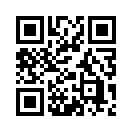 Ist die Urknalltheorie ein Wissenschaftsbetrug?
Im Frühjahr 2014 verkündeten die Medien eine „sensationelle Entdeckung“. Erstmals sei es gelungen, sogenannte „Gravitationswellen vom Urknall“ indirekt zu registrieren. Doch bereits ein Jahr später gaben die Astrophysiker kleinlaut zu: „Wir haben übertrieben.“Ist die Urknalltheorie ein Wissenschaftsbetrug?
Im Frühjahr 2014 verkündeten die Medien eine „sensationelle Entdeckung“. Erstmals sei es gelungen, sogenannte „Gravitationswellen vom Urknall“ indirekt zu registrieren. Doch bereits ein Jahr später gaben die Astrophysiker kleinlaut zu: „Wir haben übertrieben.“ Im Herbst 2011 verkündeten Physiker am Europäischen Kernforschungsinstitut CERN in Genf der Welt ebenfalls eine vermeintliche Wissenschaftssensation. Man gab vor, Elementarteilchen mit Überlichtgeschwindigkeit gemessen zu haben. Im folgenden Frühjahr stellte sich heraus: „Alles nicht wahr!“ Das Forschungsprojekt wurde eingestellt. Dies sind nur zwei Beispiele, wie mittels dubioser Forschungsergebnisse versucht wird, klassische Naturgesetze auszuhebeln, die sich millionenfach als wahr erwiesen haben. Deutsche Forscher behaupten nun: „Vor über 80 Jahren begann ein beispielloser Wissenschaftsbetrug, der gegen alle Gesetze der Einstein’schen Relativitätstheorie und der Planck’schen Quantentheorie verstieß: Die Postulierung eines Urknalls.“ Mithilfe des belgischen Priesters Georges Lemaitre
verstand es der Vatikan, im Schulterschluss mit US-amerikanischen Forschungsinstituten ein Weltbild zu verbreiten, das uns heute als Urknalltheorie bekannt ist. Weitere Informationen dazu finden Sie unter dem eingeblendeten Link.von cps.Quellen:http://www.zeit.de/wissen/2015-02/gravitationswellen-urknall-planck
http://www.welt.de/wissenschaft/umwelt/article106445647/Jetzt-amtlich-Neutrinos-nicht-schneller-als-das-Licht.html
http://www.faz.net/aktuell/wissen/physik-mehr/neutrinos-schneller-als-licht-einstein-muss-zittern-11367929.html
http://www.spektrum.de/news/urknall-gravitationswellen-bestaetigen-kosmische-inflation/1257047Das könnte Sie auch interessieren:#Urknalltheorie - urknalltheorie - www.kla.tv/UrknalltheorieKla.TV – Die anderen Nachrichten ... frei – unabhängig – unzensiert ...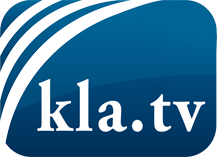 was die Medien nicht verschweigen sollten ...wenig Gehörtes vom Volk, für das Volk ...tägliche News ab 19:45 Uhr auf www.kla.tvDranbleiben lohnt sich!Kostenloses Abonnement mit wöchentlichen News per E-Mail erhalten Sie unter: www.kla.tv/aboSicherheitshinweis:Gegenstimmen werden leider immer weiter zensiert und unterdrückt. Solange wir nicht gemäß den Interessen und Ideologien der Systempresse berichten, müssen wir jederzeit damit rechnen, dass Vorwände gesucht werden, um Kla.TV zu sperren oder zu schaden.Vernetzen Sie sich darum heute noch internetunabhängig!
Klicken Sie hier: www.kla.tv/vernetzungLizenz:    Creative Commons-Lizenz mit Namensnennung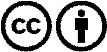 Verbreitung und Wiederaufbereitung ist mit Namensnennung erwünscht! Das Material darf jedoch nicht aus dem Kontext gerissen präsentiert werden. Mit öffentlichen Geldern (GEZ, Serafe, GIS, ...) finanzierte Institutionen ist die Verwendung ohne Rückfrage untersagt. Verstöße können strafrechtlich verfolgt werden.